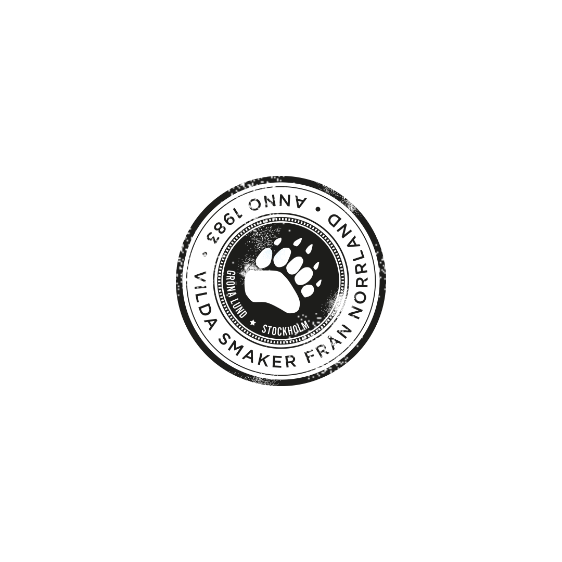 Pressmeddelande 2017-11-07BJÖRNBÄRSSILL OCH FASANKORV NYHETER PÅ TYROLS JULBORDFrån den 30 november och ända fram till julafton den 24 december dukar Tyrol upp vilda delikatesser och klassisk julmat på det 35 meter långa julbordet – en tradition som inte har förändrats sedan starten 1983. Årets nyheter består bland annat av björnbärssill, fasankorv, renpastrami och ungsbakad regnbågsfilé med saffran och nejlika. Bland desserterna är saffranscheesecake med lingon och choklad- och kanelglass några av de läckra nyheterna.
I 34 år har Tyrols egna kockar förädlat kött, fisk, fågel och bär på ett av Sveriges bästa och största julbord. Majoriteten av rätterna som serveras är gjorda från egna recept och kockarna har ett nära samarbete med trogna leverantörer från de lappländska vidderna för att hitta de finaste råvarorna till sina drygt 200 smakupplevelser. De klassiska björnköttbullarna, älgsteken, den kåtarökta fjällrödingen, den souvasbakade laxen och åkerbärsglassen återfinns traditionsenligt på julbordet. I år får de sällskap av nya smakupplevelser som björnbärssill, lättrökt fasankorv, renpastrami, ungsbakad regnbågsfilé med saffran och nejlika och syrlig rödkål med ankrillette. På dessertbordet hittar man över 70 läckerheter, där saffranscheesecake med lingon, choklad- och kanelglass, pepparkaksglass, päron med konjak och vanilj, vaniljpannacotta med skogsbär och cupcakes med äpple och kanel är några av nyheterna. Sedan 2011 erbjuds även en uppskattad veganmeny med delikatesser från det vilda så som bär, svamp och annat gott. Tyrols Julbord har premiär den 30 november och serveras fram till och med jullunchen på självaste julafton. 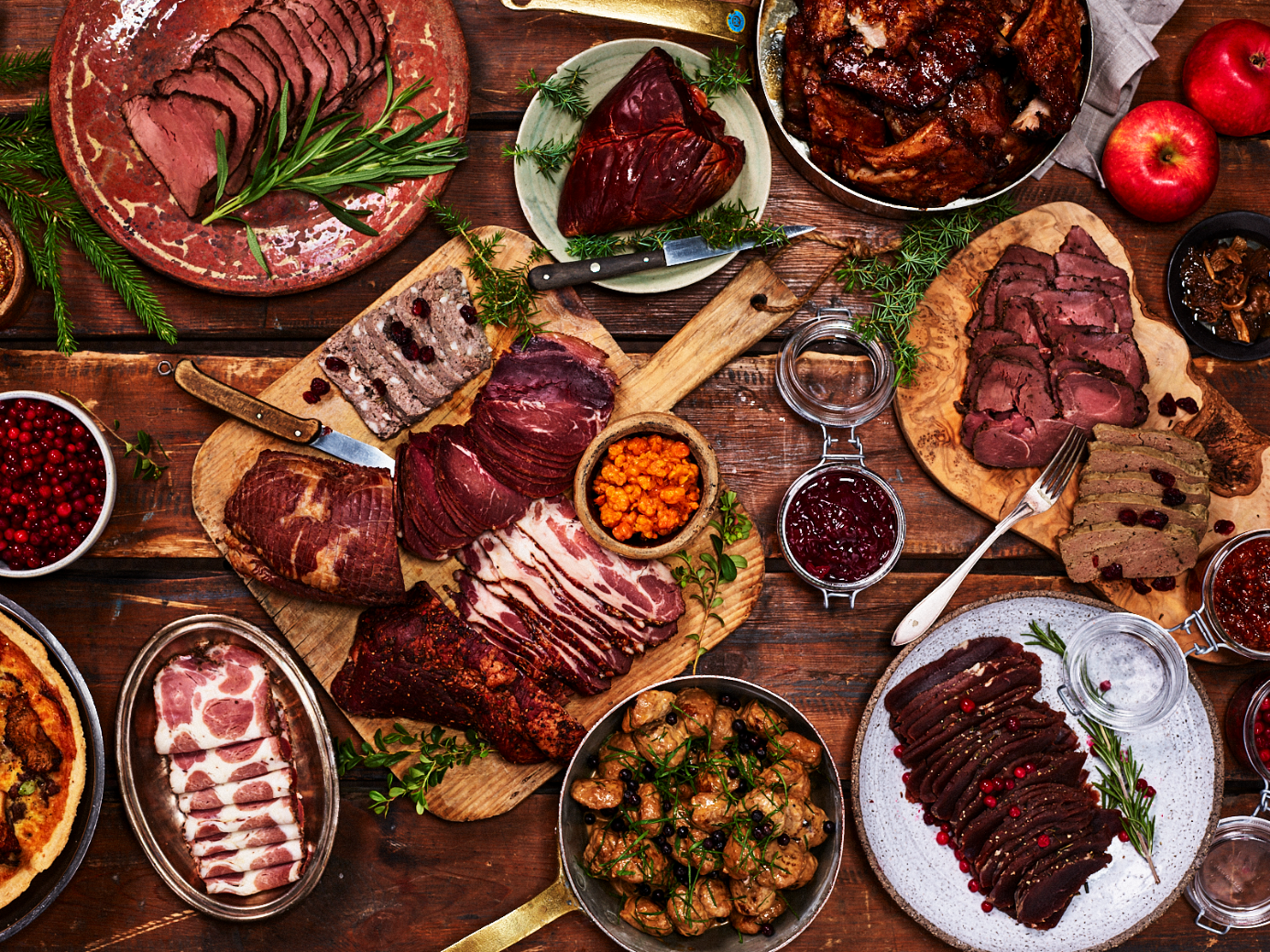 För mer information kontakta Annika Troselius, Informationschef på telefon 0708-580050 eller e-mail annika.troselius@gronalund.com. För pressbilder besök Gröna Lunds bildbank www.bilder.gronalund.com.DE SJU TURERNA PÅ TYROLS VILDA JULBORD
(med reservation för ändringar)

Första turen: SOS (Smör, ost, sill)Björnbärssill med citron och rosmarin - Nyhet Gubbens nubbesill med smak av anis, fänkål och akvavitMatjessillHusets inlagda sill med lingon Senapsill Rensteks- och pepparrotssill			 Havtornssill	Granskottssill	Krämig västerbottensill				Kräftsill med sikromTranbärs, hjortron- och konjaksill			Inlagd stekt strömmingKräftströmmingSillsalladSkagenägg 			Rensteksägg Sikromsägg KnäckebrödFruktbrödKavringVörtbrödRieskabröd  VästerbottensostSmörGräslökGräddfilRödlökKokt potatisAndra turen: Lax med tillbehör
Folkets lax (gästerna röstar fram en ny smak) - Nyhet
Laxterrin med saffran och konjak Skaldjursterrin med vaniljRöding- och sikterrin			Marinerade räkor och kräftstjärtarSaffransinkokt laxHjortronbakad lax Souvasbakad lax  Souvasgravad lax Krydd- och dillgravad hälleflundra Pernod- och rosépeppargravad laxDill- och iskällargravad laxVarmrökt laxfilé Böckling med senapsvinegrett och kaprisbärSkagenröraDillmajonnäsSenapsåsHjortroncrèmeGompasås  TomatsalladGrönsalladLaxsalladTredje turen: Kallskuret med tillbehör
Lättrökt fasankorv med cognac och enbär - NyhetRenpastrami – NyhetRödlöksmarmelad med rosmarin - NyhetCognac- och fikonsenap - NyhetJulskinkaKåtarökt björnskinka			Svartrökt skinka	Vildmarksrökt renstek  Rökt renhjärtaRökt lammstek 	 Pepparotscrème fraicheBjörnkorvÄlgsalami		Vildsvinskorv	Slaktarring HjortkorvHavtornsgelé	Hjortronchutney			Lingon- och fikonmarmelad			Sidfläsk med kumminTjälknöl (älg)Rökt bäverstekBäverkorv ÄlgrostbiffWhiskygravad älgbiff	Apelsin- och konjaksgravat reninnanlårÖrtgravad älgrulle	Tjäderpaté	Rippaté JulpastejVildsvinspaté med murklor och pistagemandelVargtasspaté (smaksatt efter drinken vargtass)		Julsylta på karré	 Cumberlandsås	RödbetorSyltade kantareller		CornichonsSaltgurkaInlagd gurkaPlommonchutney	Hjortonchutney			Babyspenat, ädelost, mandlar och pumpa PotatissalladPickles	RödbetssalladMimosasalladNobissallad med surdegskrutongerSkogens heta senap			Grov julsenap		Dijonsenap	Mor Gretas senap	Skogshuggarens senapFjärde turen: VarmrätterUgnsbakad regnbågsfilé med saffran och nejlika - Nyhet
Hjortjulkorv med trattkantareller - NyhetSyrlig rödkål med ankrillette - Nyhet
Rönnbärsgelé med cognac - NyhetGrillad renSouvas Älgstek	Vildsvinskarré		Björnköttbullar		GuldvaskarpannaViltprinskorv			Kalkon i apelsinsås				Älgjärpar med trattkantarellsåsLappländsk blodpudding (från ren)				Guldgrävarens hjortgrytaRådjursstek med plommonsky				Potatispuré Smörstekt abborre		Kåtarökt röding				Rostade rotfrukter med pinjenötter	Hemgjorda köttbullar KantarellsåsKanel- och rödvinssky	Smörstekt svamp	Svamppaj				Rökta revbensspjäll			Prinskorv Janssons frestelse	Bondomelett				Lingongelé Kråkbärsgelé	Morotsmarmelad med ingefäraAprikos- och äppelchutney				ÄppelmosRårörda lingonBeställs från köketLutfisk med bechamel, ärtor, senap och kryddpepparRisgrynsgröt med kanel, socker, mjölkDopp i grytanFemte turen: Ostbricka
Skogsbärsmarmelad med och salvia - Nyhet	Bergaguld - Nyhet (en kittost lagrad i granbark från Påverås gårdsmejeri)Brie (gårdsost från Hansjö mejeri)Hillsand blå (blåmögelost)Cheddar			BjörnbärsmarmeladRödlöksmarmeladDigestivekex		Kornmokex		Saltiner		Salinas		Finncrisp		PepparkakorSjätte turen: Choklad, godis, desserterPäron med konjak och vanilj - NyhetSaffranscheesecake med lingon - Nyhet
Päron med kanel och blandade bär - NyhetVaniljpannacotta med skogsbär - NyhetCupcakes med äpple och kanel - NyhetÄnglakaka med saffran och vaniljtopping - NyhetÄnglamat med hallonsylt och mandelskorpor - Nyhet
Cheesecake med olika smaker (vegansk) - Nyhet
Åkerbärsmarmelad - NyhetFransk nougat med tranbär - NyhetLakritsfudge – NyhetChoc is Funny - NyhetChoc is Gourmet - NyhetPolka och choklad karameller - NyhetHemmagjord ostkaka Saffranspannkaka	Äppelkaka 	 Kalvdans	GräddeVaniljsås	Rårörda bär		ÅkerbärsåsFruktSaffransmaräng med gräddeChokladmousse Vit chokladmousseCitroncurdpajHjortronpajMorotskaka 		                                    Mjuk pepparkaka	Brownie rocky road		SaffranscupcakesSaffranscheesecake med lingonVit kladdkaka med ischokladganacheJulstubbeMacaronsTre olika moussetårtor (pepparkaka, skogsbär, kardemumma)
JulknäckChokladknäckBrända mandlarHjortronmarmeladBlåbärsmarmeladIschokladMintkyssarChoc is mintKanelmandelKokosmandelMintchokladfudgeHallonfudgeKaffebönor i chokladFikon i chokladMintcrispGlöggkaramellerHjortronkaramellerMormorskaramellerKokosdrömmarKokostopparNöttoppar	ChokladbollarVaniljbollarPuffat risbräckNötbräckCornflakesbräck	Apelsinkrokantbräck	Kanderade popcorn med kanelVit choklad med lingon och mandel	Wienernougat	TryfflarSjunde turen: Glass och sorbetChoklad- och kanelglass - Nyhet
Pepparkaksglass - Nyhet
VaniljglassÅkerbärsglassHjortronglassHavtornssorbetKråkbärssorbetStrösselVarma bärVarma hjortronVeganmeny (menyn kan variera från dag till dag beroende på råvarutillgång)FörrättSenapssillig auberginVegansk romsillJulpicklade grönsakerGräslökIfraichePotatisVeganjulskinkaRökt tofuVegankorvMorotsterrin KråkbärsgeléVarmrättJohanssons frestelsePrinskorvarVeganköttbullarPotatisAprikos- och äppelchutneyDessertCitrussorbetKarmeliserat fikonChokladkräm med apelsinchips